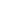 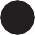 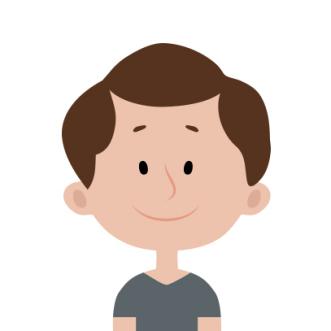 工作经历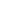 2015.09-2015.11	xxxx教育实习	班主任实习期间，担任 3个班的化学老师，所带班级段考成绩很好；担任班主任，引导学生 顺利进行消防演练、运动会等多项活动；对部分学生进行课外辅导和个别教育，使学生有了一定的进步，同时利用空余时间完成教育调查研究。2014.07-2014.08	xxxx中学	副队长积极与学校领导沟通，协调并安排队员工作，负责各项校园活动的策划和开展；参与课堂教学，受到学生的喜爱。2013 年至今	xx市家教兼职	      高中化学教师大二以来，利用空余时间在广州进行多份家教，积累了教学经验，了解学生的心理，熟悉高中课程。校内实践2013.04-2013.06	化学与环境学院党支部	党校班主任在培训过程中力抓纪律，对学员资格进行认定并组织学员开展主题实践活动，使党校培训工作顺利开展，也使自己对党组织的工作有了进一步的认识。2012.10-2013.06	xxxx学               年级团总支书积极配合学校的管理工作，组织开展各类工作和活动，检查督促各班级工作开展情况，关心帮助困难同学；任职期间，能平衡自己的事务和学习，起到模范带头作用，受到老师和同学的认可。